УКРАЇНАІЛЛІНІВСЬКА СІЛЬСЬКА РАДАКОСТЯНТИНІВСЬКОГО РАЙОНУДОНЕЦЬКОЇ ОБЛАСТІВІДДІЛ ОСВІТИНАКАЗвід  _17.05.2019                                     с. Іллінівка                                             № 137Про організацію підвезення учнівдля проходження зовнішнього незалежного оцінювання з математики Відповідно до  наказу Міністерства освіти і науки України від 22.08.2018 № 931 «Деякі питання проведення в 2019 році зовнішнього незалежного оцінювання результатів навчання, здобутих на основі повної загальної середньої освіти», зареєстрованого в Міністерстві юстиції України від 11 вересня 2018 року за № 1030/32482, Календарного  плану підготовки до проведення зовнішнього незалежного оцінювання результатів навчання, здобутих на основі повної загальної середньої освіти, затвердженого наказом Міністерства освіти і науки України від 28 вересня 2018 року № 1036, наказу департаменту освіти і науки Донецької облдержадміністрації від 23.04.2019 № 185/163-19-ОД/40 «Про забезпечення в 2019 році роботи пунктів проведення зовнішнього незалежного оцінювання та пунктів перевірки», з метою участі в основній сесії зовнішнього незалежного оцінювання з математики,НАКАЗУЮ:1.Керівникам Тарасівського навчально-виховного комплексу І-ІІІ ступенів (Клейменова Т.А.), Іллінівського ОЗЗСО з поглибленим вивченням іноземних мов (Бурдун С.І.), Катеринівської загальноосвітньої школи І-ІІІ ступенів (Амелін О.А.), 1)Забезпечити участь учасників основної сесії зовнішнього незалежного оцінювання з математики 21 травня 2019 року на базі навчально-виховного комплексу «Загальноосвітня школа І-ІІІ ступенів – дошкільний навчальний заклад»  Костянтинівської міської ради Донецької області  (вул. Вінницька, буд. 44,  м. Костянтинівка) згідно з запрошеннями-перепустками.2)Призначити відповідальних за збереження життя та здоров’я учнів під час поїздки, участі в основній сесії ЗНО з математики та на зворотному шляху.3)Провести інструктажі з учасниками зовнішнього незалежного оцінювання з питань:- процедури проведення зовнішнього незалежного оцінювання;- безпеки життєдіяльності та охорони праці з відповідальними за життя та здоров’я учнів та учасниками ЗНО з відображенням у відповідних журналах інструктажу.4)Для підвезення учасників зовнішнього незалежного оцінювання до пункту проведення зовнішнього незалежного оцінювання  використовувати шкільний автобуси Іллінівського ОЗЗСО з поглибленим вивченням іноземних мов  Еталон  АН 5911 КО та Тарасівського навчально-виховного комплексу І-ІІІ ст.. АС-Р «Мрія» АН-5914 КО.2. Завідувачу філії Зорянського ЗЗСО І-ІІ ст.. (Фостик О.М.)1) Забезпечити розвезення учнів Тарасівського навчально-виховного комплексу І-ІІІ ст.. після навчальних занять  автобусом Зорянського ЗЗСО І-ІІ ст. 2. Головному бухгалтеру відділу освіти (Дзиза А.В.) відшкодувати витрати на паливо для автотранспорту, задіяного для підвезення учасників зовнішнього незалежного оцінювання з математики та супроводжуючих осіб до пункту проведення  зовнішнього незалежного оцінювання 21 травня 2019 року.3. Даний наказ розмістити на офіційному веб-сайті відділу освіти http://vo-illinivka.dn.ua.4. Контроль за виконанням даного наказу покласти на завідувача методичним кабінетом (Пасічна Т.В.).Начальник відділу освіти                                                         Н.В.СидорчукЗавідувач методичним кабінетом 							Т.В.Пасічна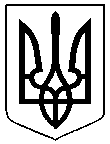 